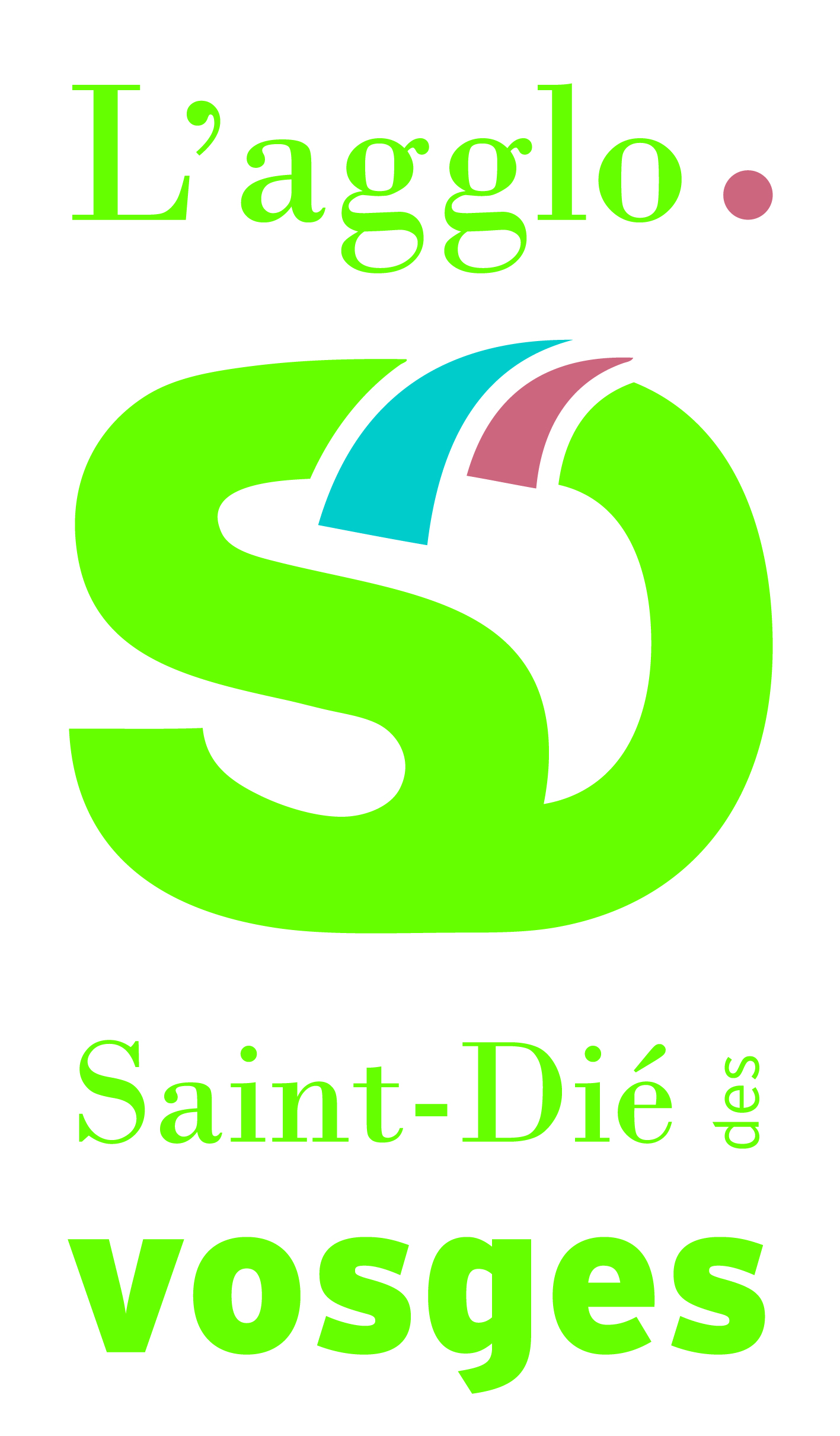 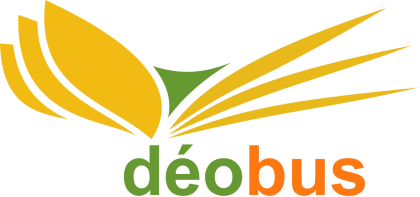 COMMUNE DE DEPART :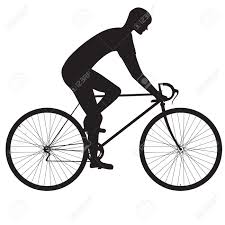 Numéro de Navette :Lieu de prise en charge :NOM :PRENOM :ADRESSE : Numéro de Téléphone : Souhaite un transport aller – direction Saint-Dié-des-Vosges, le 10 Juillet 2019, à 9h30. Ne souhaite pas de transport aller – direction Saint-Dié-des-Vosges, le 10 Juillet 2019, à 9h30. Souhaite un transport retour depuis Saint-Dié-des-Vosges – direction Commune de référence, le 10 Juillet, à 16h30. Ne souhaite pas de transport retour depuis Saint-Dié-des-Vosges – direction Commune de référence, le 10 Juillet, à 16h30.Nombre de personnes transportées : 